March 22, 2012 Demonstration – Carroll County Envirothon– Westminster, MDThe Envirothon is a problem-solving, hands-on natural resources education program for high school students.  Students work and study under guidance of local and regional natural resource professionals to hone their knowledge of Maryland's natural resources and conservation efforts. The structure of the Envirothon program also encourages development of student’s problem solving, communications, team building, and decision making skills. 

The overall goal of the Envirothon program is to stimulate the interest of the high school aged students in our natural resources, and to motivate them so they will evolve into environmentally aware, action oriented adults.Martin Covington of the Carroll County Government led all day demonstrations using the 3D Flood Simulator Model to seven teams of high school students from six different high schools in Carroll County.  He covered Hydrology, Hydraulics, the effects of development and methods for mitigation, traditional stormwater control and low impact development.In addition to using the 3D Flood Simulator Model and all its components, Martin created an additional headwater tray to demonstrate environmental site design which included partial pervious pavement, underground cistern water harvesting, a drywell, and bio- retention.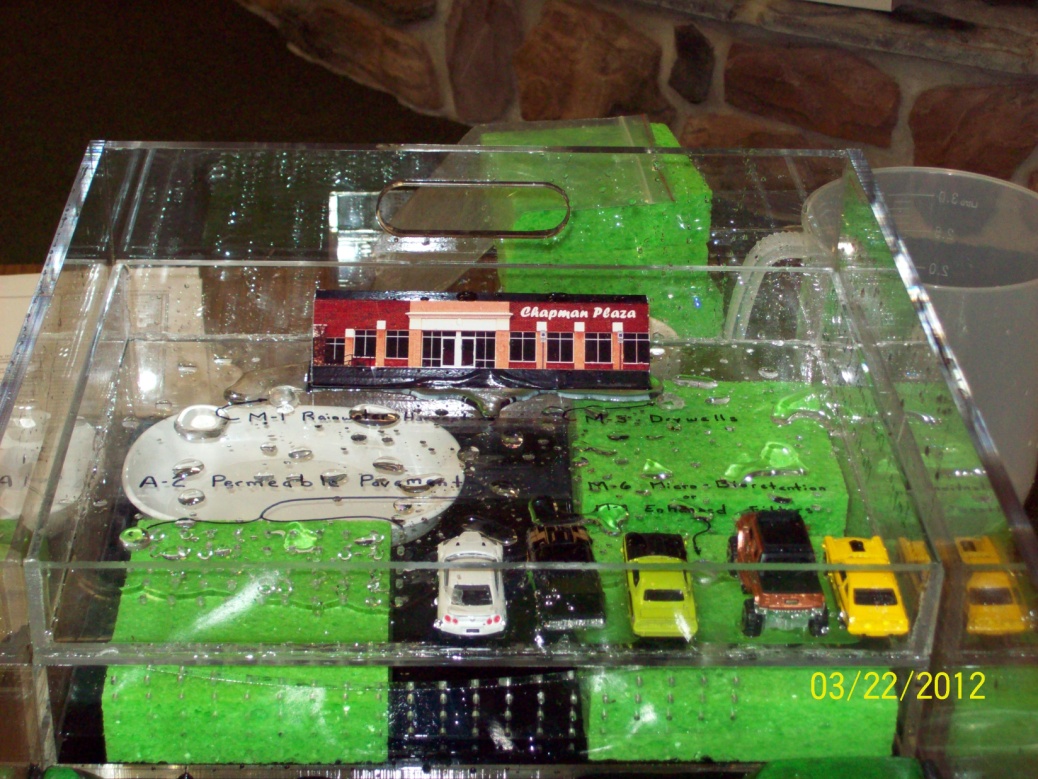 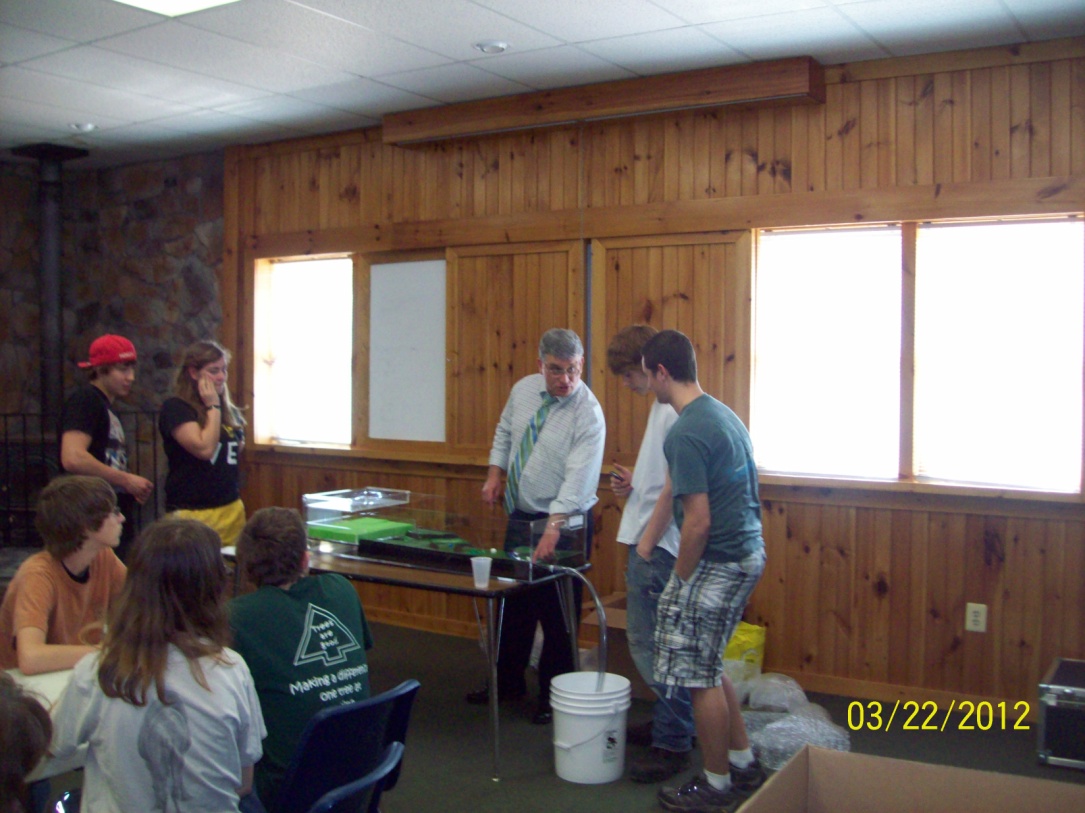 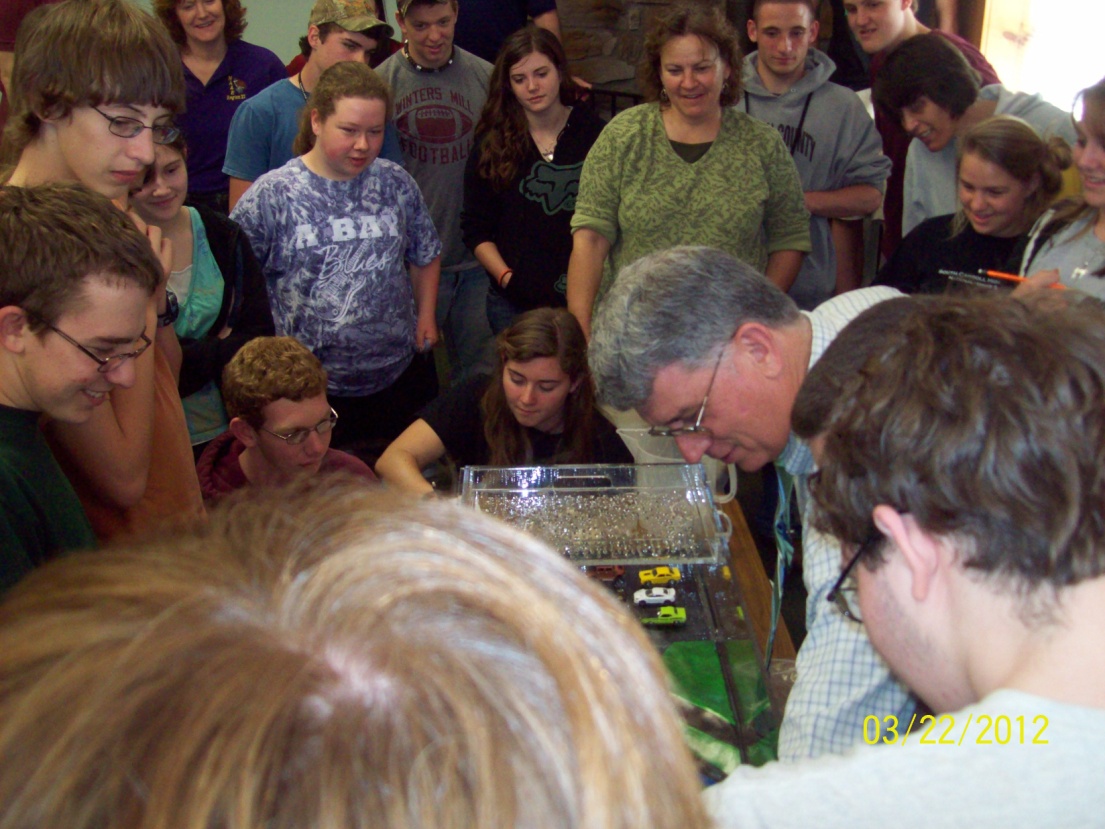 